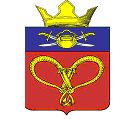 АДМИНИСТРАЦИЯНАГАВСКОГО  СЕЛЬСКОГО ПОСЕЛЕНИЯКОТЕЛЬНИКОВСКОГО   МУНИЦИПАЛЬНОГО   РАЙОНАВОЛГОГРАДСКОЙ ОБЛАСТИ   В целях недопущения распространения новой короновирусной инфекции на территории Нагавского сельского поселения, в соответствии с Федеральным законом от 21.12.1994 г. № 68-ФЗ «О защите населения и территорий от чрезвычайных ситуаций природного и техногенного характера», Федеральным законом от 30.03.1999 г. № 52-ФЗ «О санитарно-эпидемиологическом благополучии населения», Федеральным законом от 06.10.2003 г. № 131-ФЗ «Об общих принципах организации местного самоуправления в Российской Федерации»,  на основании  постановления администрации Котельниковского муниципального района Волгоградской области от 17.03.2020 №152 «О мерах по снижению рисков завоза и распространения новой короновирусной инфекции(2019- NCOV) на территории Котельниковского муниципального района Волгоградской области», Уставом Нагавского сельского поселения1.Запретить проведение на территории Нагавского сельского поселения  спортивных зрелищных, публичных и иных массовых мероприятий.2.Директору СДК: 2.1.   Отменить проведение всех массовых мероприятий до особого распоряжения; 2.2.  Проводить своевременные и эффективные дезинфекционные мероприятия;3. Библиотекарю Нагавской  библиотеки:3.1. Ограничить обслуживание пользователей библиотекой, обеспечить  предоставление доступа к информационным ресурсам библиотеки в режиме удаленного доступа.3.2. Ежедневно проводить влажную уборку с применением хлорсодержащих дезинфицирующих средств.4. Рекомендовать всем  организациям и учреждениям независимо от форм собственности, находящимся на территории Нагавского сельского поселения,  предоставляющим услуги населению, организовать предоставление услуг в электронной форме в приоритетном порядке, установить режим работы с учетом необходимости дезинфекции помещений с установленной периодичностью. 5. Контроль   исполнения данного распоряжения оставляю за собой.Глава Нагавскогосельского поселения                                                    П.А.АлпатовР А С П О Р Я Ж Е Н И Е                   от 25 марта  2020                                                                         № 20 –р О мерах по предупреждению распространения короновирусной инфекции (2019- NCOV) на территории Нагавского сельского поселения